Divine Service 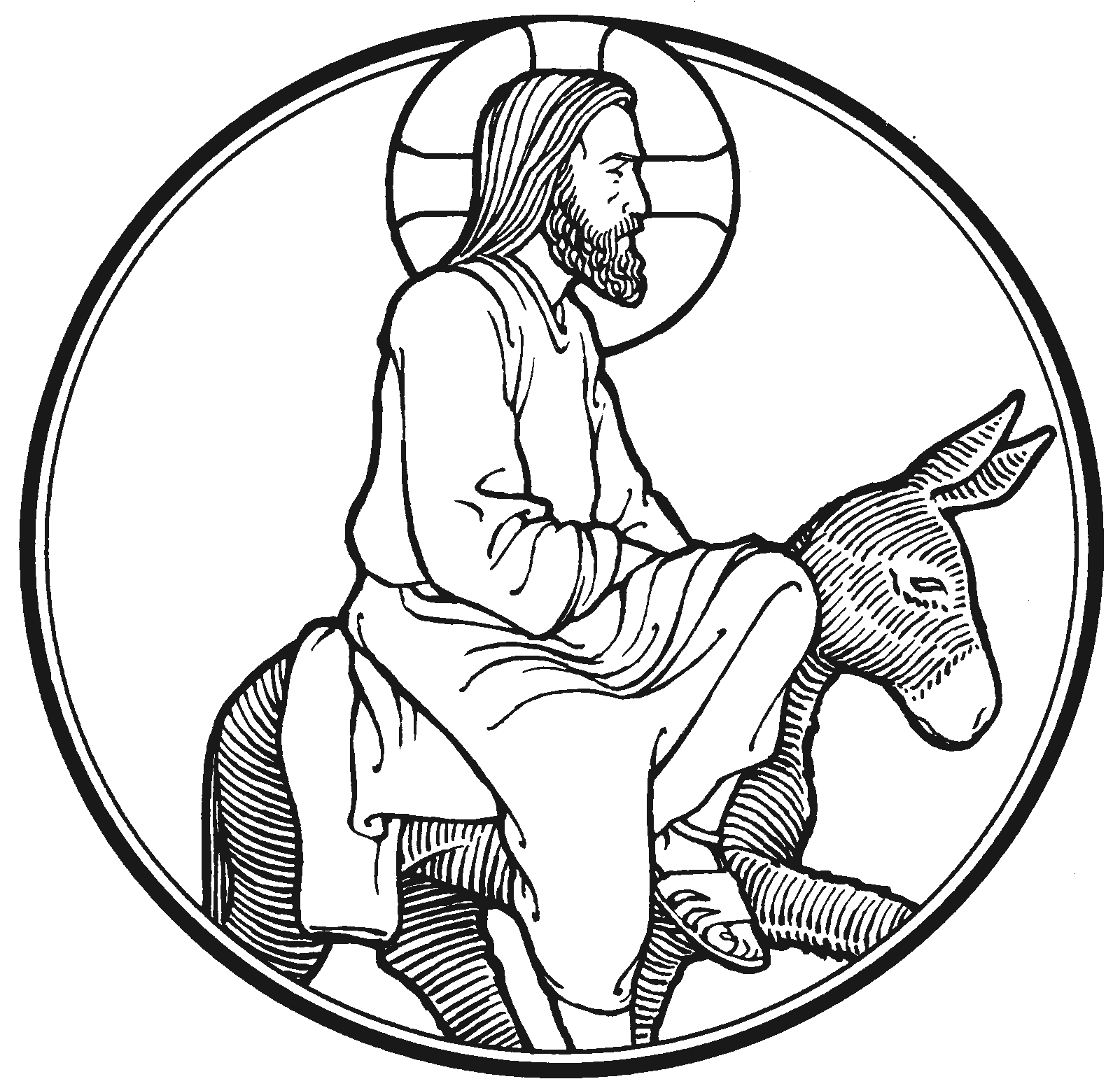 First Sunday in AdventNovember 27th, 2022Zion Lutheran Church
 Kearney, NebraskaWelcome to Zion!Guests please record your attendance on a card in the pew rack and let us know how we can be of service to you.  Holy Communion at ZionThe Lord’s Supper is celebrated at this congregation as Jesus has given it. As he says, our Lord gives into our mouths not only bread and wine but his very body and blood to eat and to drink for the forgiveness of sins and to strengthen our union with him and with one another. Our Lord invites to his table those who trust his words, repent of all sin, and set aside any refusal to forgive and love as he forgives and loves us, that they may show forth his death until he comes. All communicants need to register in the narthex prior to the service.Because those who eat and drink our Lord’s body and blood unworthily do so to their great harm and because Holy Communion is a confession of the faith which is confessed at this altar, any who are not yet instructed, in doubt, or who hold a confession differing from that of this congregation and The Lutheran Church—Missouri Synod, are asked not to commune until they are able to speak with our pastor first.  He is happy to visit with you about the Christian faith and how to receive the Lord’s Supper for your good and for the good of others. Those not communing are invited to come to the altar, cross your arms in front of you, and bow your head to receive a pastoral blessing.The Lord Comes in Meekness and Humility to Save Us NowThe Lord Jesus enters Jerusalem “humble, and mounted on a donkey,” riding on “a beast of burden” (Matt. 21:5), as He Himself bears the sins of the world in His body. Now He comes by the ministry of the Gospel to save us from sin, death, the devil and hell. Therefore, we sing, “Blessed is he who comes in the name of the Lord!” (Matt. 21:9). For we are called “to the mountain of the Lord, to the house of the God of Jacob,” His Holy Church, “that he may teach us his ways and that we may walk in his paths” (Is. 2:3). By His Word, we “walk in the light of the Lord” (Is. 2:5). That is to live in love, which “does no wrong to a neighbor” (Rom. 13:10). We “cast off the works of darkness and put on the armor of light,” for “salvation is nearer to us now than when we first believed” (Rom. 13:11, 12). Hence, the entire Christian life is a time to wake and watch, “for you do not know on what day your Lord is coming” (Matt. 24:42).331 The Advent of Our King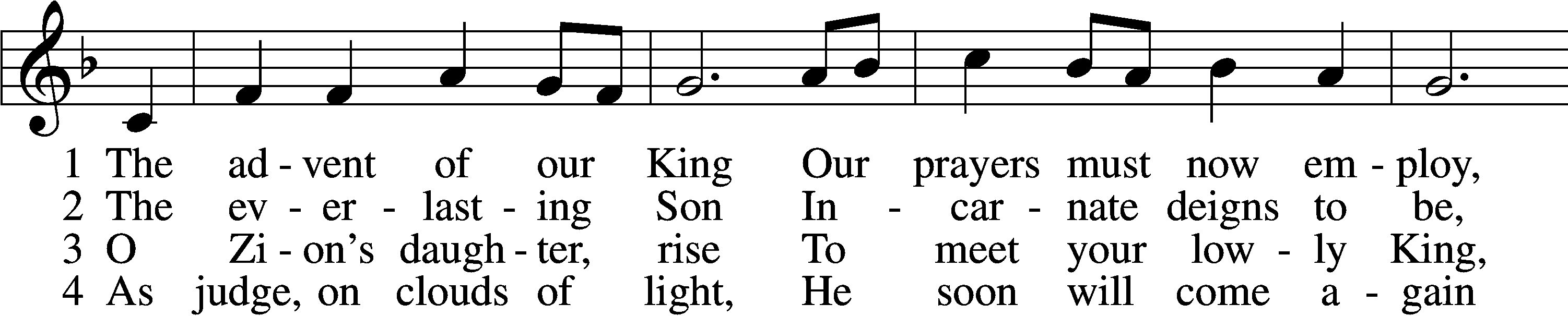 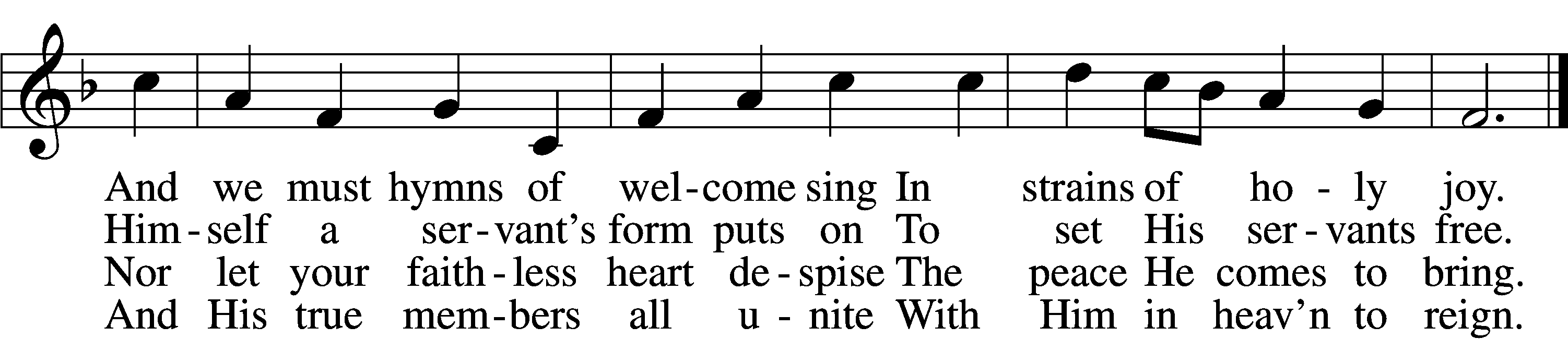 5	Before the dawning day
    Let sin’s dark deeds be gone,
The sinful self be put away,
    The new self now put on.D 6	All glory to the Son,
    Who comes to set us free,
With Father, Spirit, ever one
    Through all eternity.Text: Charles Coffin, 1676–1749; tr. John Chandler, 1806–76, alt. Tune: Aaron Williams, 1731–76 Text and tune: Public domainStandInvocation	LSB 184P	In the name of the Father and of the T Son and of the Holy Spirit.C	Amen.P	Our help is in the name of the Lord,C	who made heaven and earth.P	I said, I will confess my transgressions unto the Lord,C	and You forgave the iniquity of my sin.Silence for reflection on God’s Word and for self-examination.P	O almighty God, merciful Father,C	I, a poor, miserable sinner, confess unto You all my sins and iniquities with which I have ever offended You and justly deserved Your temporal and eternal punishment. But I am heartily sorry for them and sincerely repent of them, and I pray You of Your boundless mercy and for the sake of the holy, innocent, bitter sufferings and death of Your beloved Son, Jesus Christ, to be gracious and merciful to me, a poor, sinful being.Absolution	LSB 185P	Upon this your confession, I, by virtue of my office, as a called and ordained servant of the Word, announce the grace of God unto all of you, and in the stead and by the command of my Lord Jesus Christ I forgive you all your sins in the name of the Father and of the T Son and of the Holy Spirit.C	Amen.Introit	Psalm 118:25–28; antiphon: Zechariah 9:9b, alt.Behold, your king is com- | ing to you;*
	righteous and having sal- | vation.
Save us, we pray, | O Lord!*
	O Lord, we pray, give | us success!
Blessèd is he who comes in the name | of the Lord!*
	We bless you from the house | of the Lord.
The Lord is God, and he has made his light to shine up- | on us.*
	Bind the festal sacrifice with cords, up to the horns of the | altar!
You are my God, and I will give | thanks to you;*
	you are my God; I will ex- | tol you.
Behold, your king is com- | ing to you;*
	righteous and having sal- | vation.Gloria Patri																		LSB 186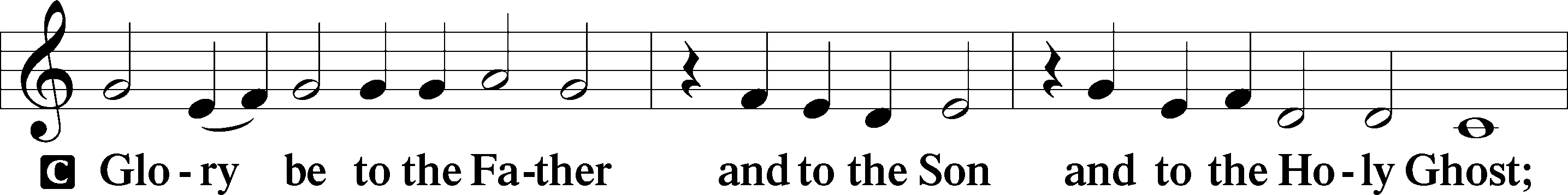 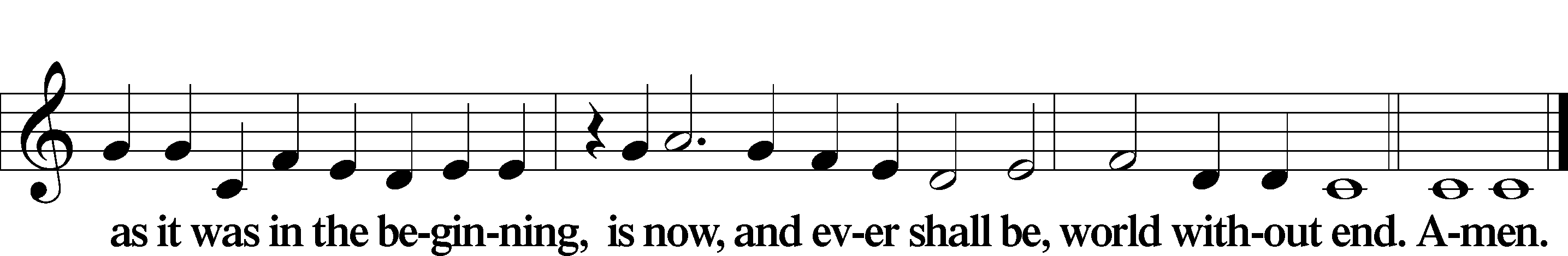 Kyrie	LSB 186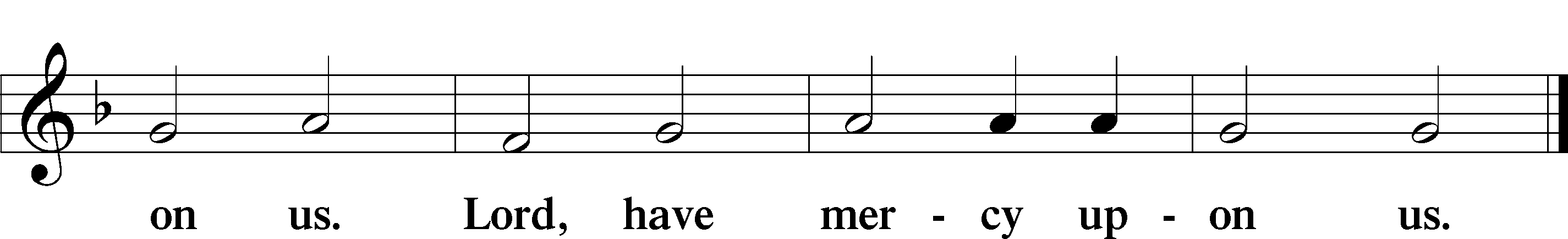 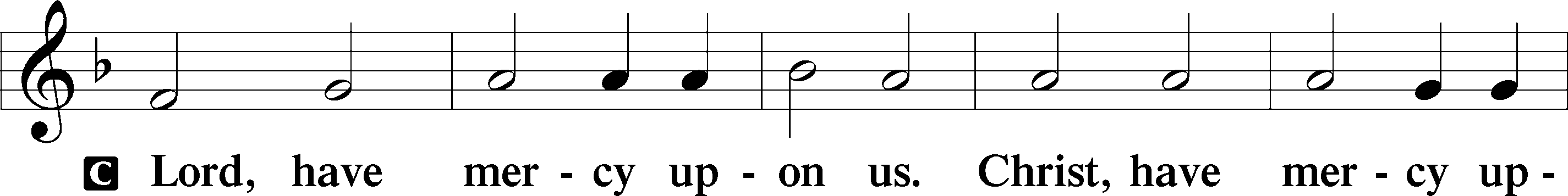 357 O Come, O Come, Emmanuel	sts. 1, ref1	O come, O come, Emmanuel,
And ransom captive Israel,
That mourns in lonely exile here
Until the Son of God appear. Refrainref	Rejoice! Rejoice! Emmanuel
Shall come to thee, O Israel!Text: Latin, c. 12th cent.; Psalteriolum Cantionum Catholicarum, 1710, Köln; tr. John Mason Neale, 1818–66, alt. Text: Public domainSalutation and Collect of the DayP	The Lord be with you.C	And with thy spirit.P	Let us pray.Stir up Your power, O Lord, and come, that by Your protection we may be rescued from the threatening perils of our sins and saved by Your mighty deliverance; for You live and reign with the Father and the Holy Spirit, one God, now and forever.C	Amen.SitOld Testament Reading	Isaiah 2:1–5	1The word that Isaiah the son of Amoz saw concerning Judah and Jerusalem.2It shall come to pass in the latter days
	that the mountain of the house of the Lord
shall be established as the highest of the mountains,
	and shall be lifted up above the hills;
and all the nations shall flow to it,
	3and many peoples shall come, and say:
“Come, let us go up to the mountain of the Lord,
	to the house of the God of Jacob,
that he may teach us his ways
	and that we may walk in his paths.”
For out of Zion shall go the law,
	and the word of the Lord from Jerusalem.
4He shall judge between the nations,
	and shall decide disputes for many peoples;
and they shall beat their swords into plowshares,
	and their spears into pruning hooks;
nation shall not lift up sword against nation,
	neither shall they learn war anymore.
5O house of Jacob,
	come, let us walk
	in the light of the Lord.P	This is the Word of the Lord.C	Thanks be to God.Gradual	Zechariah 9:9; Psalm 118:26, alt.Rejoice greatly, O daughter of | Zion.*
	Shout aloud, O daughter of Je- | rusalem.
Behold, your king is com- | ing to you;*
	righteous and having sal- | vation.
Blessèd is he who comes in the name | of the Lord.*
	From the house of the Lord we | bless you.Epistle	Romans 13:8–14	8Owe no one anything, except to love each other, for the one who loves another has fulfilled the law. 9The commandments, “You shall not commit adultery, You shall not murder, You shall not steal, You shall not covet,” and any other commandment, are summed up in this word: “You shall love your neighbor as yourself.” 10Love does no wrong to a neighbor; therefore love is the fulfilling of the law.	11Besides this you know the time, that the hour has come for you to wake from sleep. For salvation is nearer to us now than when we first believed. 12The night is far gone; the day is at hand. So then let us cast off the works of darkness and put on the armor of light. 13Let us walk properly as in the daytime, not in orgies and drunkenness, not in sexual immorality and sensuality, not in quarreling and jealousy. 14But put on the Lord Jesus Christ, and make no provision for the flesh, to gratify its desires. P	This is the Word of the Lord.C	Thanks be to God. StandAlleluia	LSB 190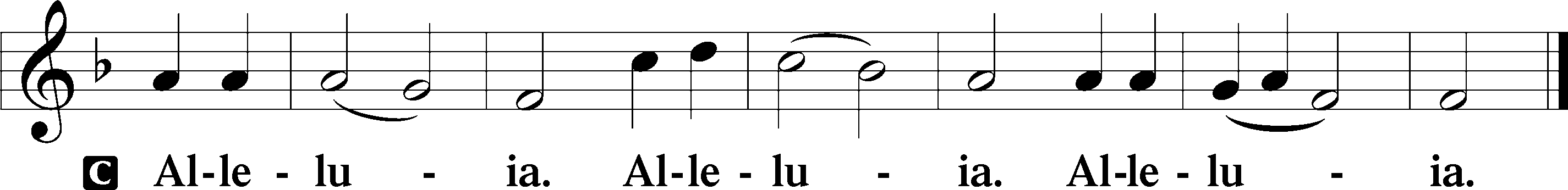 Holy Gospel	Matthew 21:1–11P	The Holy Gospel according to St. Matthew, the twenty-first chapter.C	Glory be to Thee, O Lord. 	1Now when they drew near to Jerusalem and came to Bethphage, to the Mount of Olives, then Jesus sent two disciples, 2saying to them, “Go into the village in front of you, and immediately you will find a donkey tied, and a colt with her. Untie them and bring them to me. 3If anyone says anything to you, you shall say, ‘The Lord needs them,’ and he will send them at once.” 4This took place to fulfill what was spoken by the prophet, saying,5“Say to the daughter of Zion,
‘Behold, your king is coming to you,
	humble, and mounted on a donkey,
	and on a colt, the foal of a beast of burden.’”6The disciples went and did as Jesus had directed them. 7They brought the donkey and the colt and put on them their cloaks, and he sat on them. 8Most of the crowd spread their cloaks on the road, and others cut branches from the trees and spread them on the road. 9And the crowds that went before him and that followed him were shouting, “Hosanna to the Son of David! Blessed is he who comes in the name of the Lord! Hosanna in the highest!” 10And when he entered Jerusalem, the whole city was stirred up, saying, “Who is this?” 11And the crowds said, “This is the prophet Jesus, from Nazareth of Galilee.”P	This is the Gospel of the Lord.       C	Praise be to Thee, O Christ.Nicene CreedC	I believe in one God,     the Father Almighty,     maker of heaven and earth          and of all things visible and invisible.And in one Lord Jesus Christ,     the only-begotten Son of God,     begotten of His Father before all worlds,     God of God, Light of Light,     very God of very God,     begotten, not made,     being of one substance with the Father,     by whom all things were made;     who for us men and for our salvation came down from heaven     and was incarnate by the Holy Spirit of the virgin Mary     and was made man;     and was crucified also for us under Pontius Pilate.     He suffered and was buried.     And the third day He rose again according to the Scriptures          and ascended into heaven     and sits at the right hand of the Father.     And He will come again with glory to judge both the living and the dead,     whose kingdom will have no end.And I believe in the Holy Spirit,     the Lord and giver of life,     who proceeds from the Father and the Son,     who with the Father and the Son together is worshiped and glorified,     who spoke by the prophets.     And I believe in one holy Christian and apostolic Church,     I acknowledge one Baptism for the remission of sins,     and I look for the resurrection of the dead     and the life T of the world to come. Amen.Sit332 Savior of the Nations, Come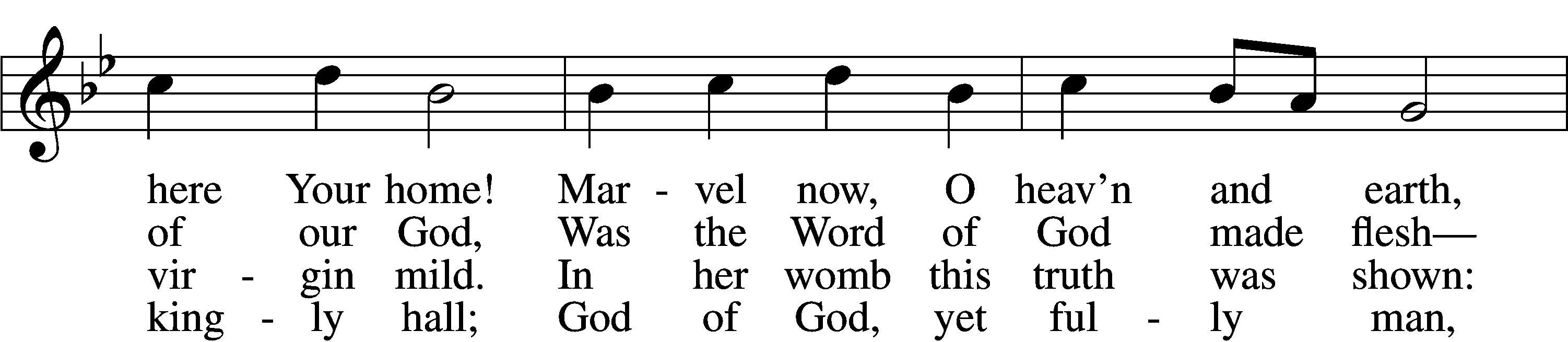 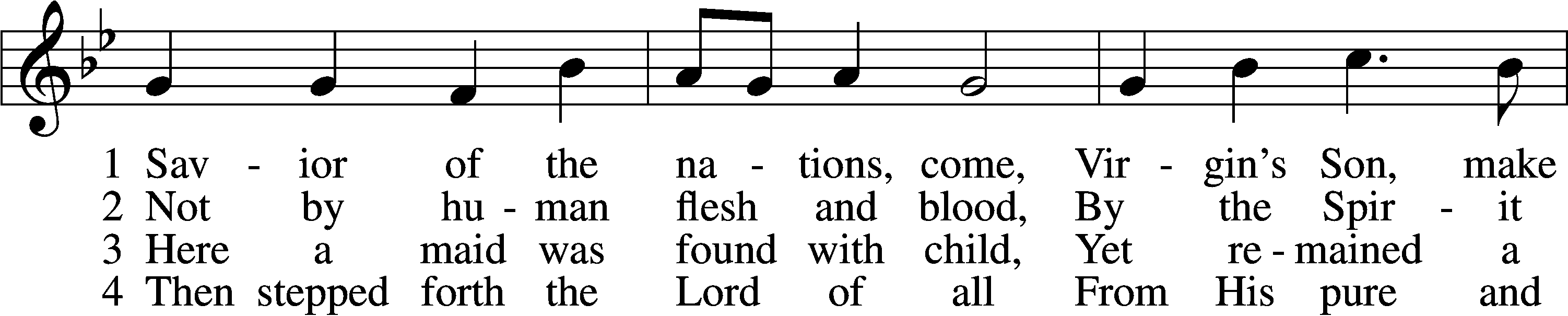 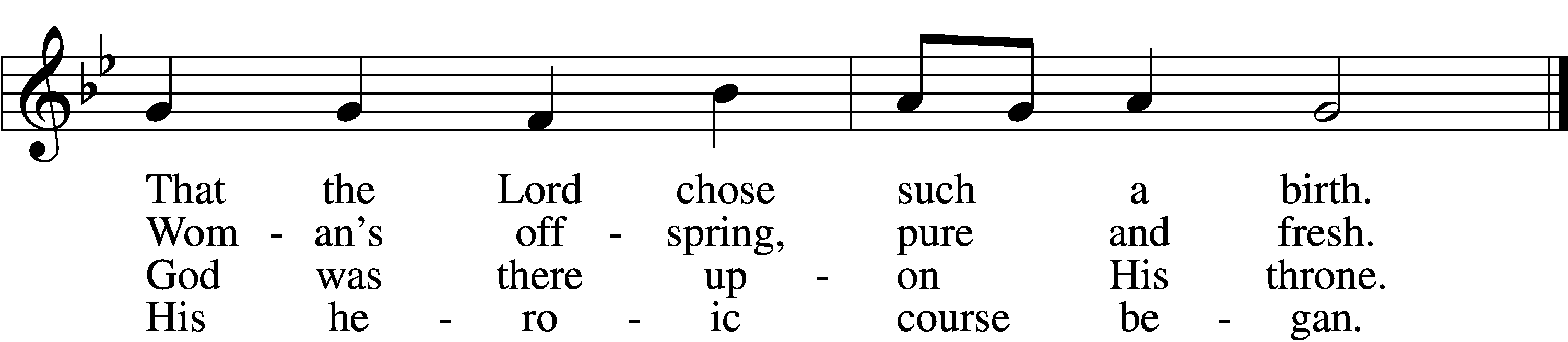 5	God the Father was His source,
Back to God He ran His course.
Into hell His road went down,
Back then to His throne and crown.6	For You are the Father’s Son
Who in flesh the vict’ry won.
By Your mighty pow’r make whole
All our ills of flesh and soul.7	From the manger newborn light
Shines in glory through the night.
Darkness there no more resides;
In this light faith now abides.D 8	Glory to the Father sing,
Glory to the Son, our king,
Glory to the Spirit be
Now and through eternity.Text: attr. Ambrose of Milan, 340–397; German version, Martin Luther, 1483–1546; (sts. 1–2): tr. William M. Reynolds, 1812–76; (sts. 3, 6): tr. Lutheran Service Book, 2006; (sts. 4–5, 8): tr. F. Samuel Janzow, 1913–2001; (st. 7): tr. Gifford A. Grobien, 1973
Tune: Geystliche gesangk Buchleyn, 1524, Wittenberg, ed. Johann Walter Text (sts. 3, 6–7): © 2006 Concordia Publishing House; (sts. 4–5, 8): © 1978 Concordia Publishing House. Used by permission: LSB Hymn License no. 110003744
Text (sts. 1–2) and tune: Public domainSermon StandOffertory	LSB 192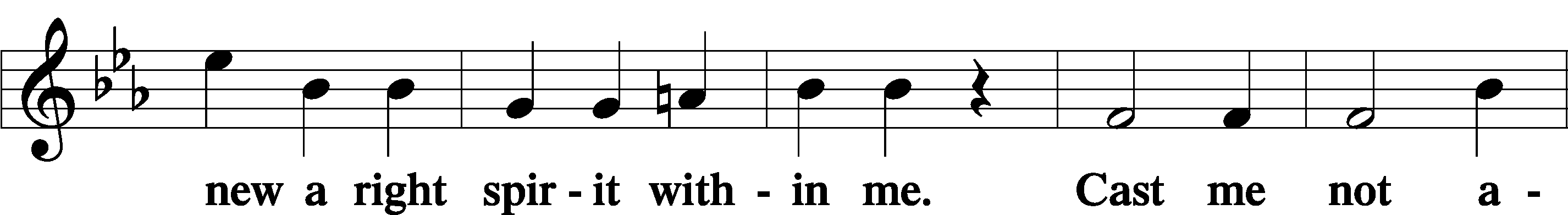 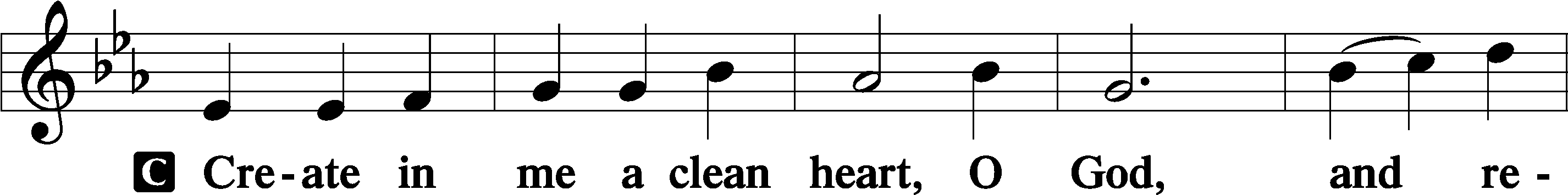 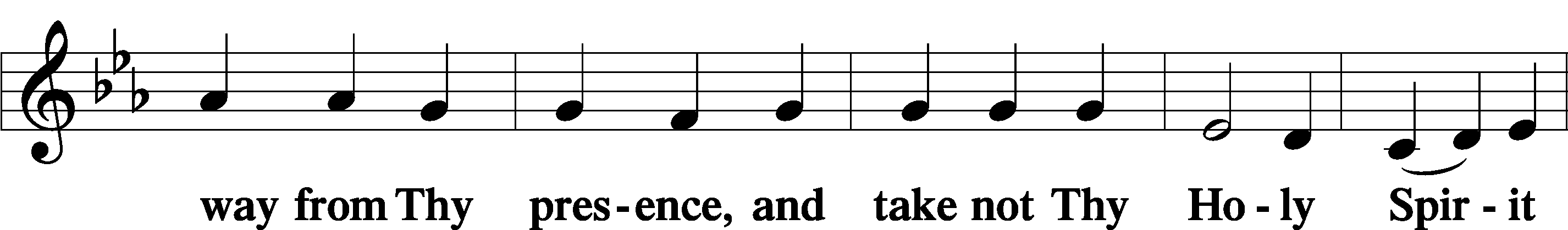 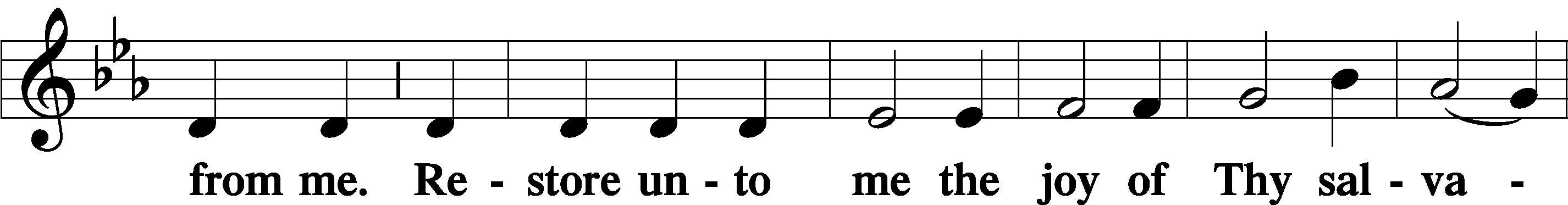 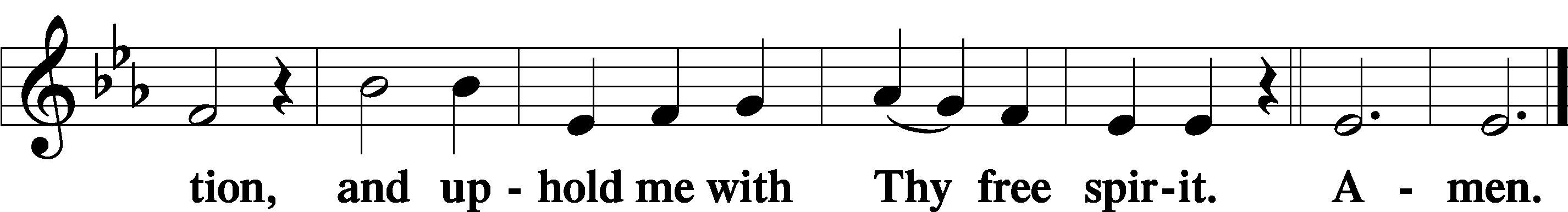 Prayer of the ChurchSitConsecration of the OfferingAfter the prayers please be seated. The altar is set for the Lord’s Supper and the offering is consecrated. As you prepare to receive the sacrament you may use the prayers in the front of the hymnal or meditate on a communion hymn.StandService of the SacramentPreface	LSB 194P	The Lord be with you.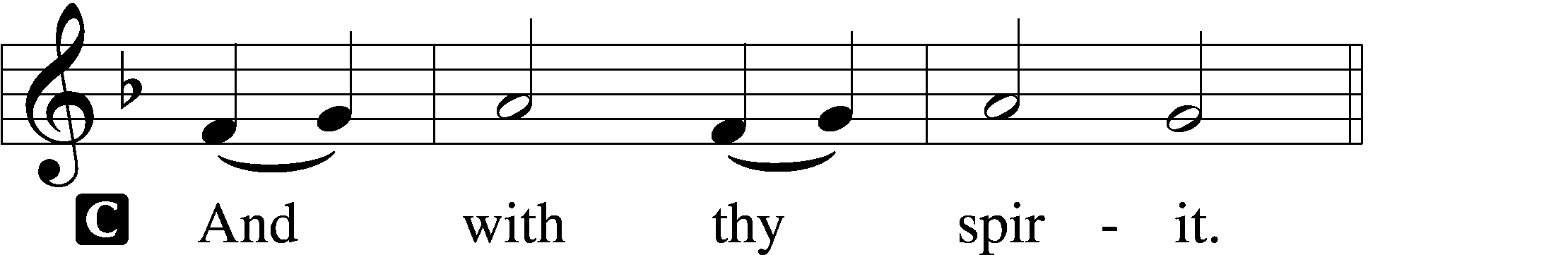 P	Lift up your hearts.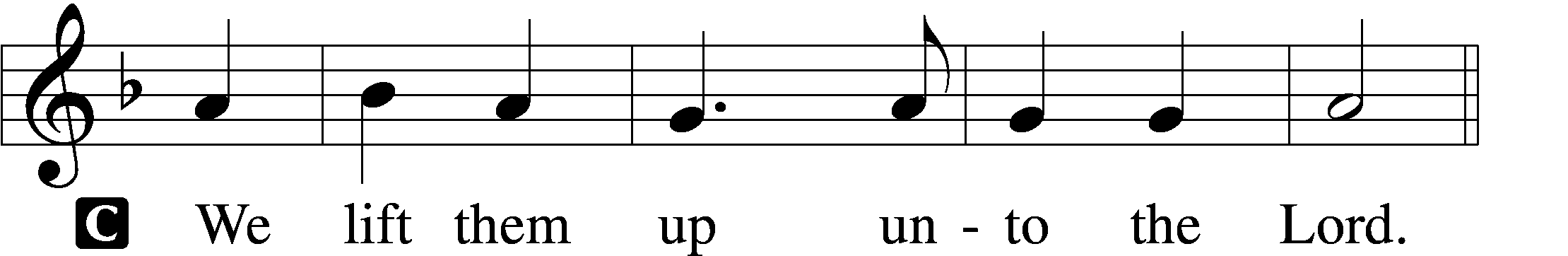 P	Let us give thanks unto the Lord, our God.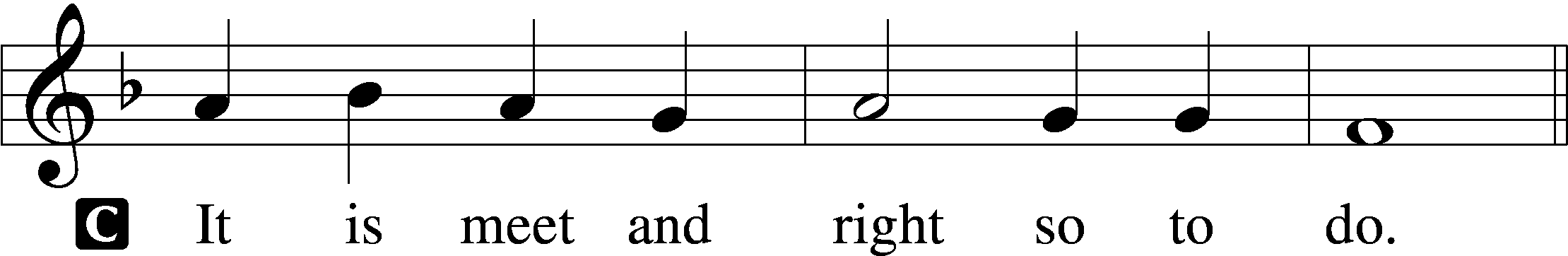 P	It is truly meet, right, and salutary that we should at all times and in all places give thanks to You, holy Lord, almighty Father, everlasting God, through Jesus Christ, our Lord. Therefore with angels and archangels and with all the company of heaven we laud and magnify Your glorious name, evermore praising You and saying:Sanctus	LSB 195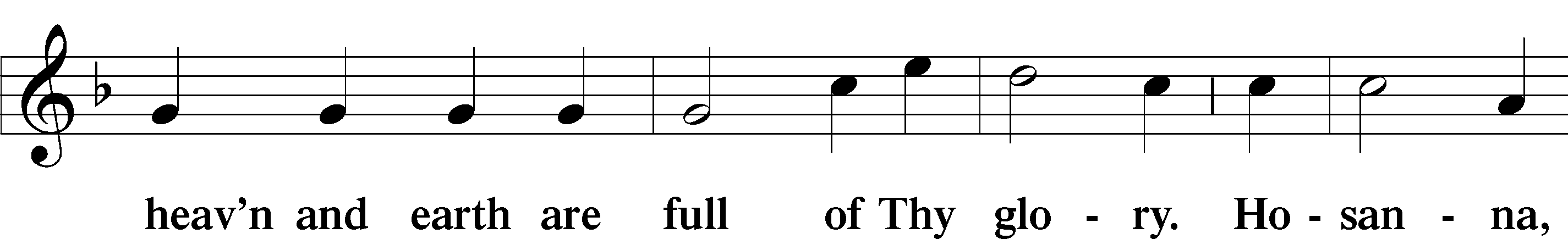 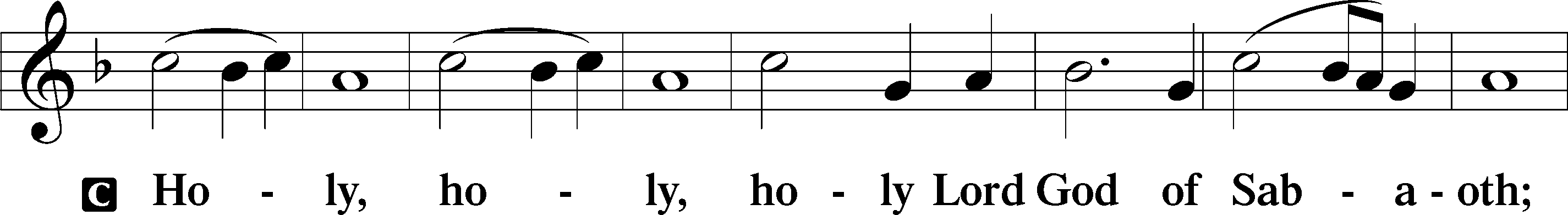 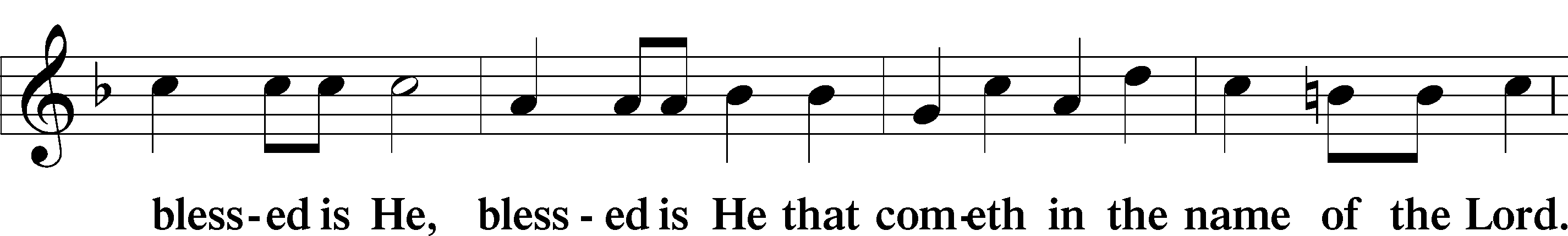 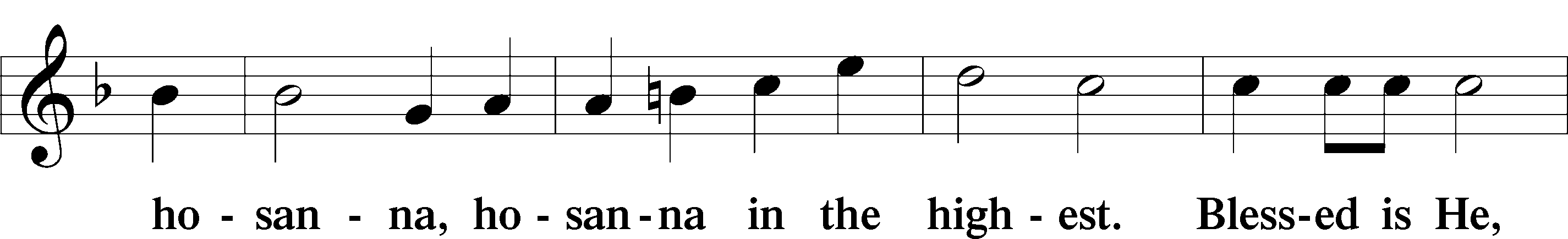 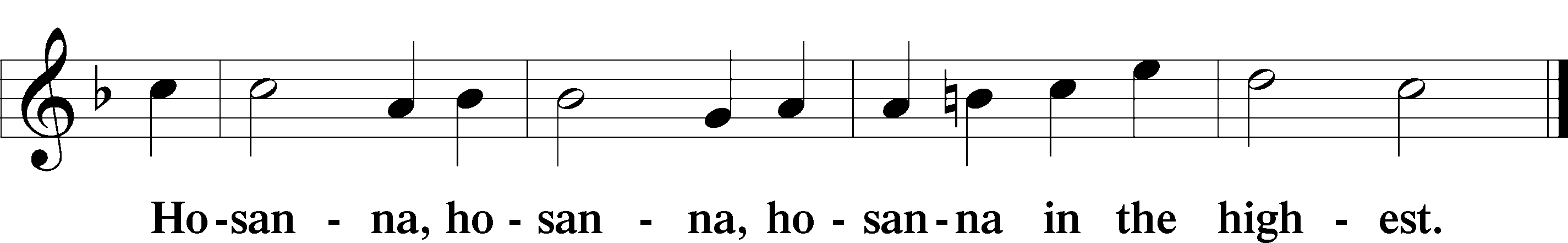 Lord’s PrayerC	Our Father who art in heaven,     hallowed be Thy name,     Thy kingdom come,     Thy will be done on earth          as it is in heaven;     give us this day our daily bread;     and forgive us our trespasses          as we forgive those          who trespass against us;     and lead us not into temptation,     but deliver us from evil.For Thine is the kingdom     and the power and the glory     forever and ever. Amen.The Words of Our LordP	Our Lord Jesus Christ, on the night when He was betrayed, took bread, and when He had given thanks, He broke it and gave it to the disciples and said: “Take, eat; this is My T body, which is given for you. This do in remembrance of Me.”	In the same way also He took the cup after supper, and when He had given thanks, He gave it to them, saying: “Drink of it, all of you; this cup is the new testament in My T blood, which is shed for you for the forgiveness of sins. This do, as often as you drink it, in remembrance of Me.”Pax Domini	LSB 197P	The peace of the Lord be with you always.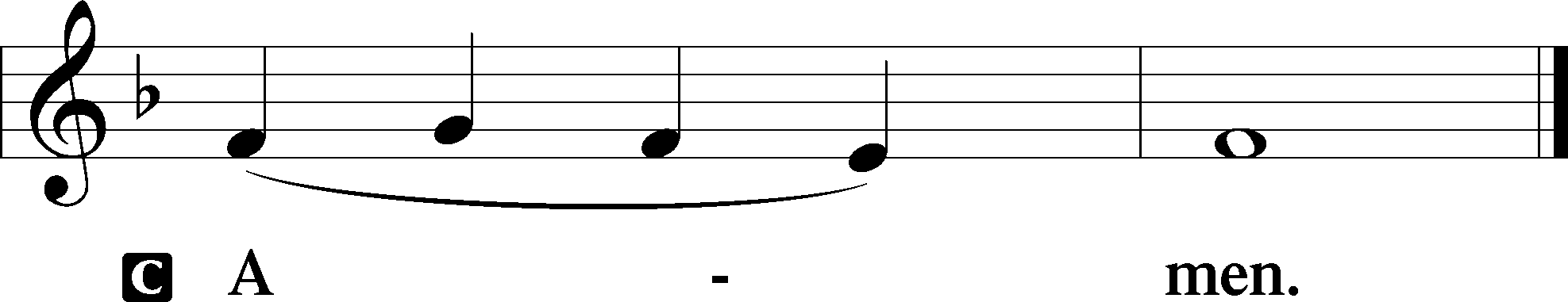 Agnus Dei	LSB 198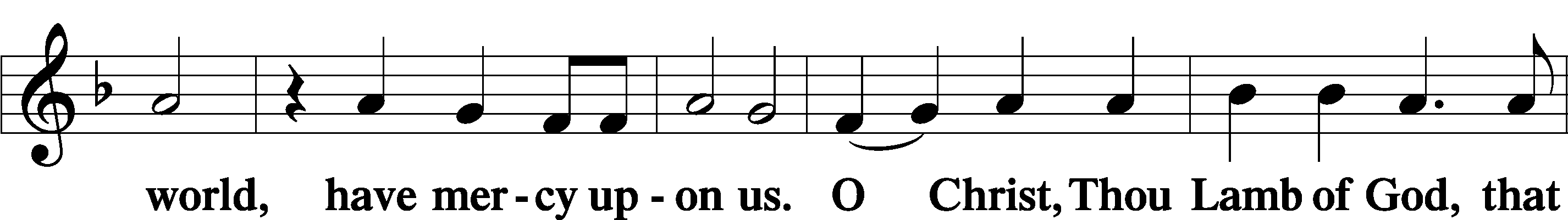 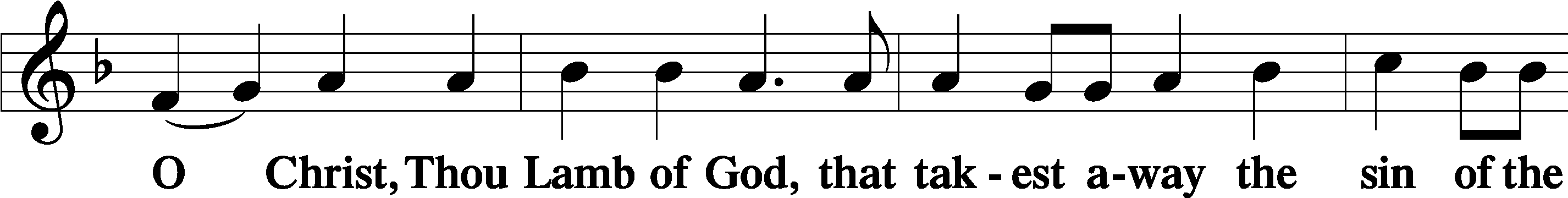 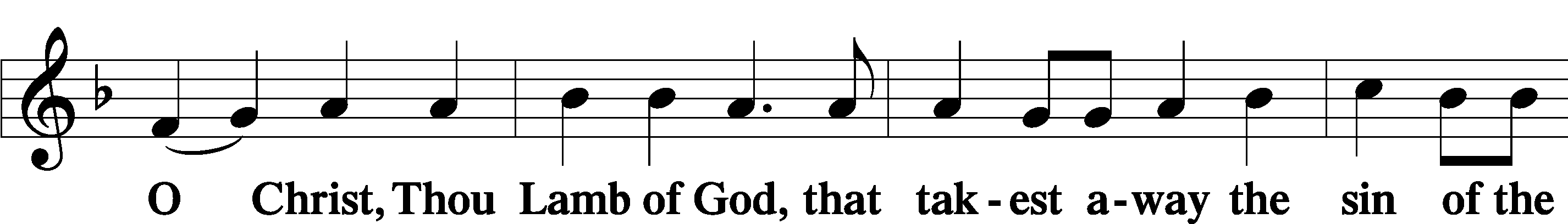 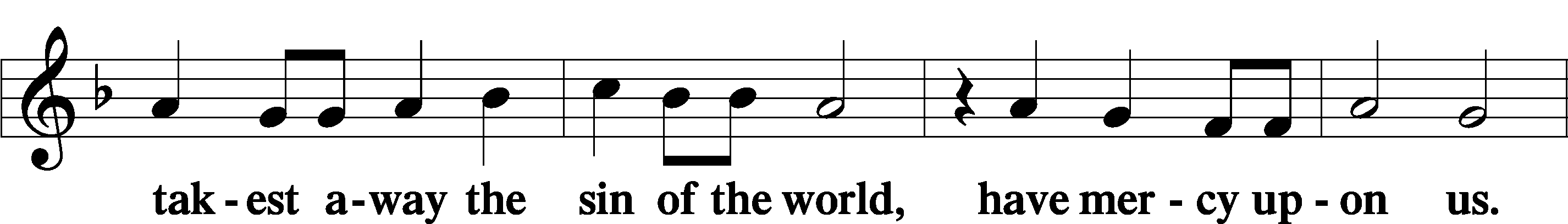 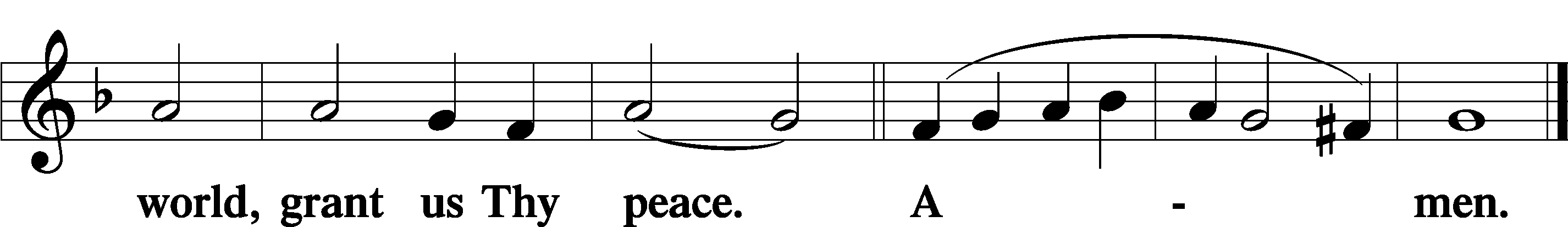 SitDistribution341 Lift Up Your Heads, Ye Mighty Gates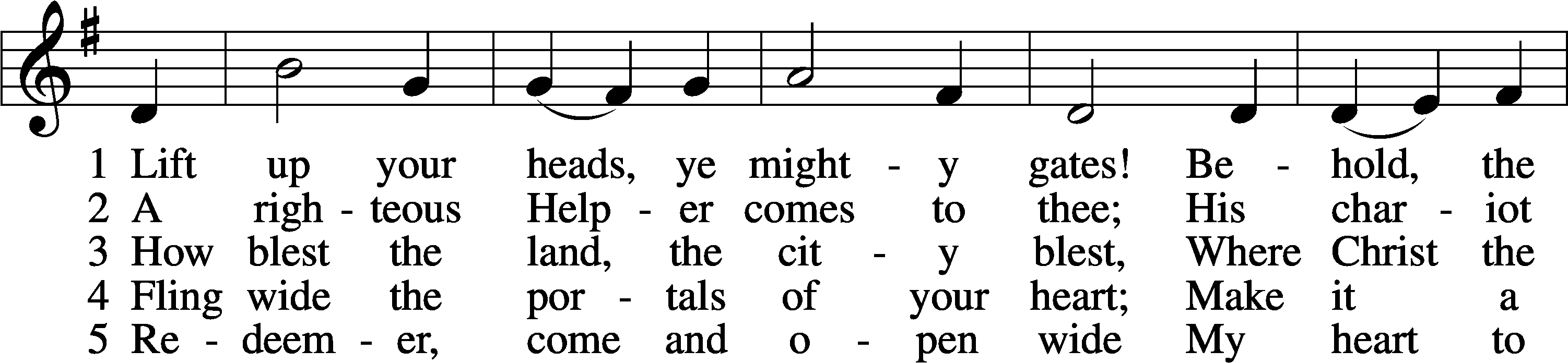 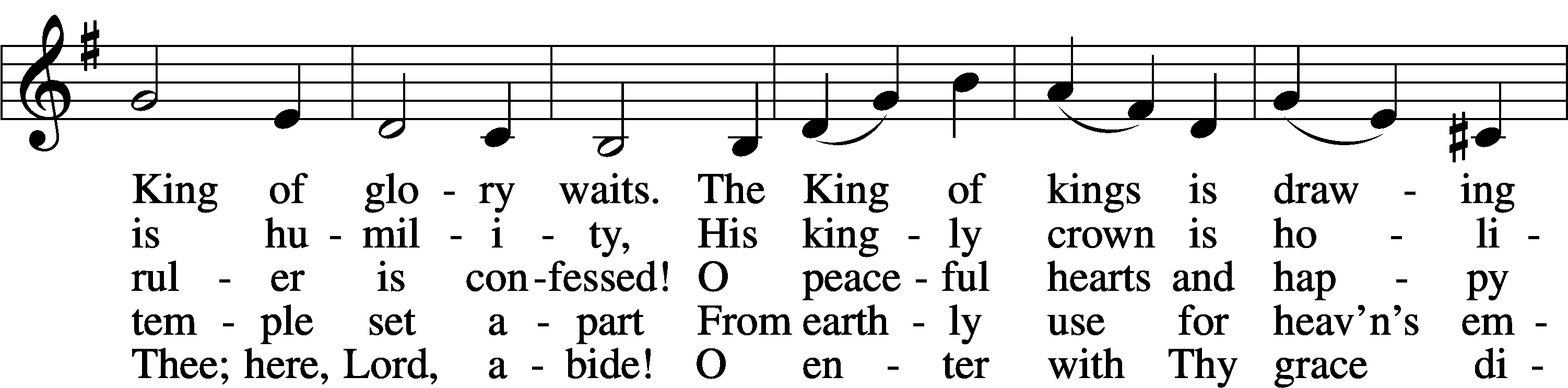 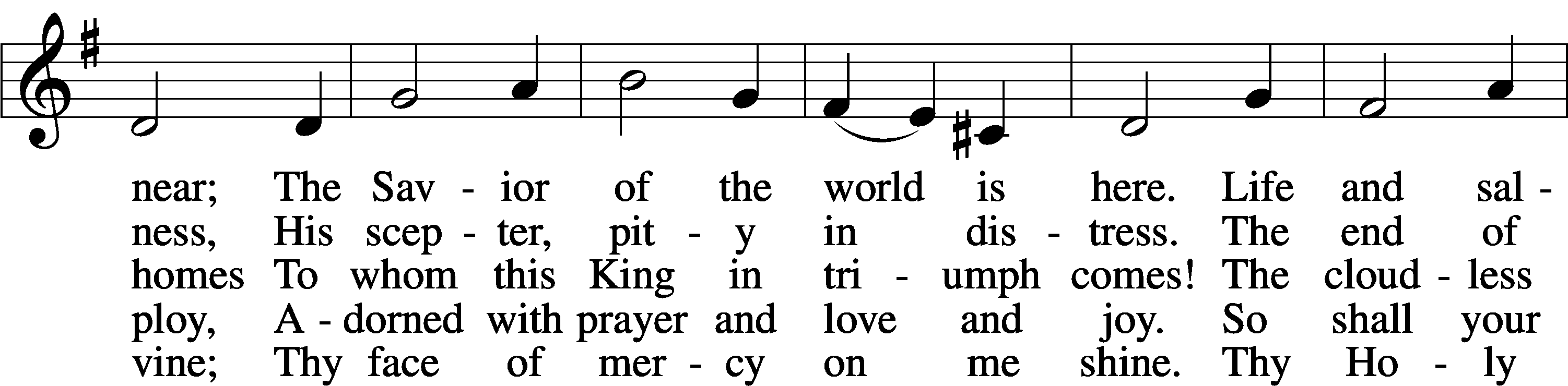 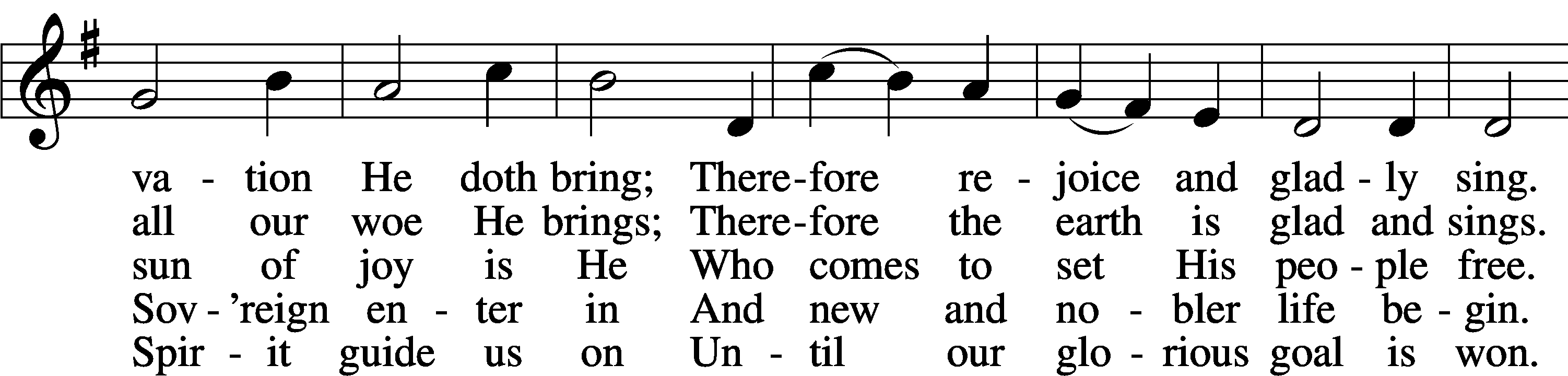 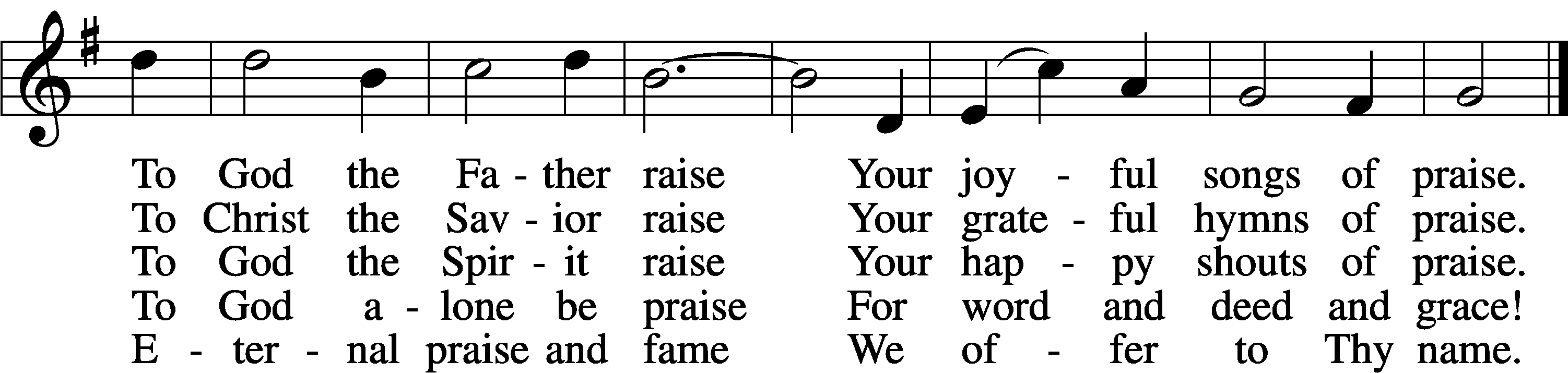 Text: Georg Weissel, 1590–1635; tr. Catherine Winkworth, 1827–78, alt. Tune: August Lemke, 1820–1913 Text and tune: Public domain641 You Satisfy the Hungry Heart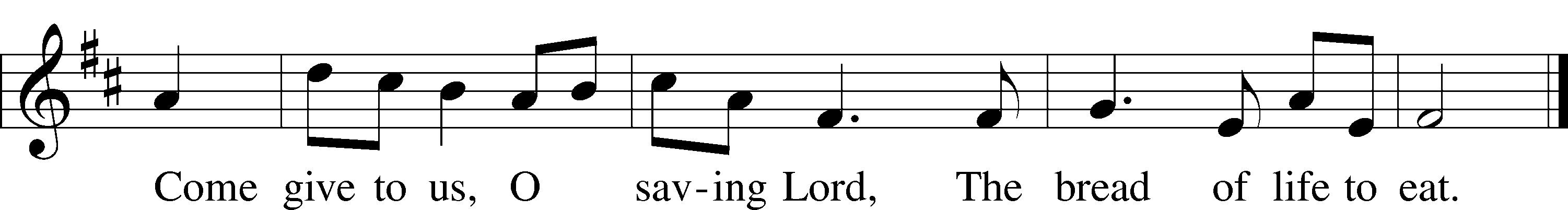 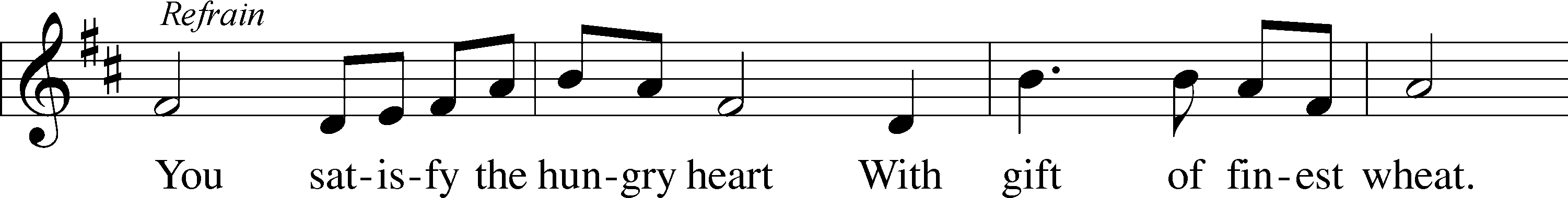 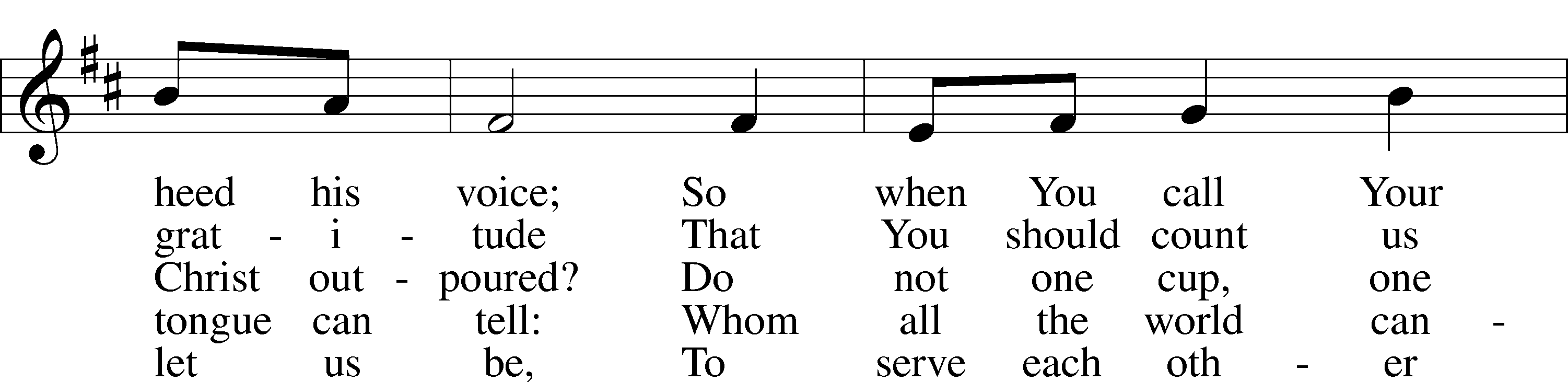 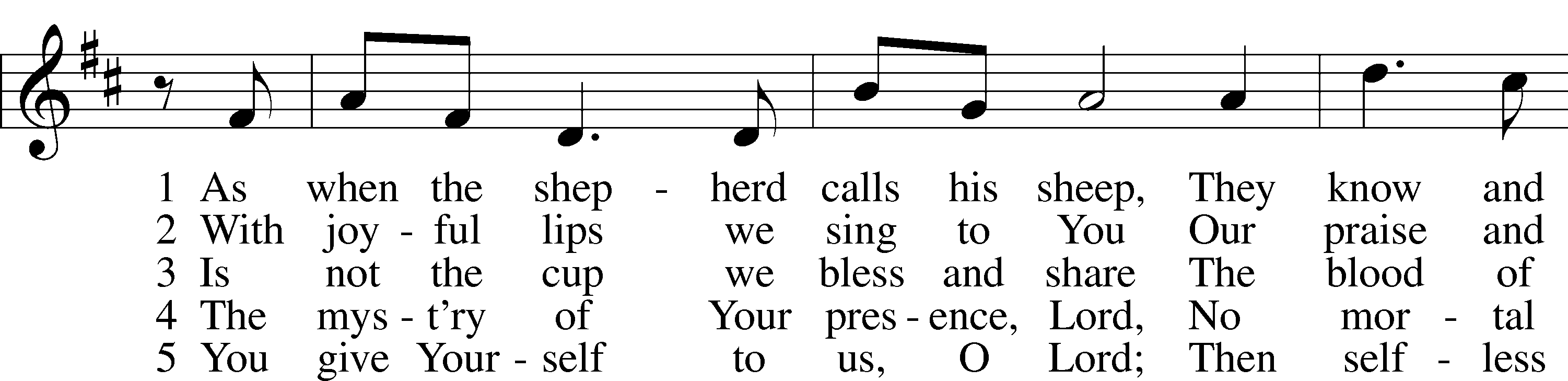 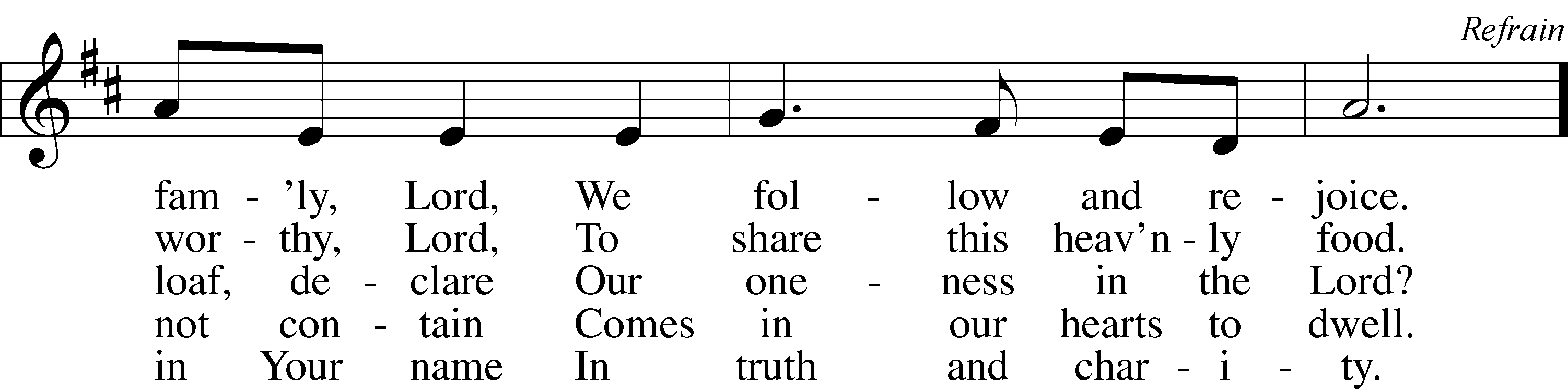 Text: Omer E. Westendorf, 1916–97 Tune: Robert E. Kreutz, 1922–96 Text and tune: © 1977 Archdiocese of Philadelphia, admin. International Liturgy Publications. Used by permission: LSB Hymn License no. 110003744349 Hark the Glad Sound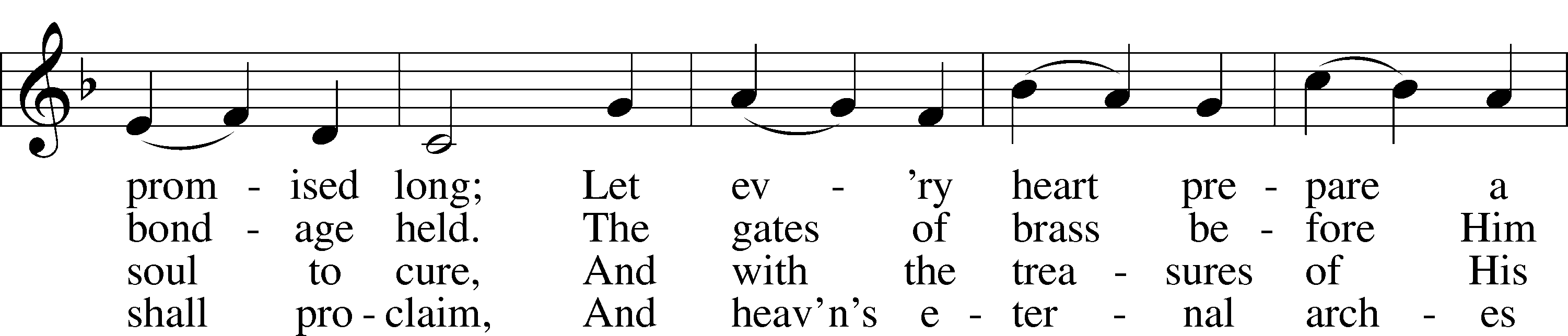 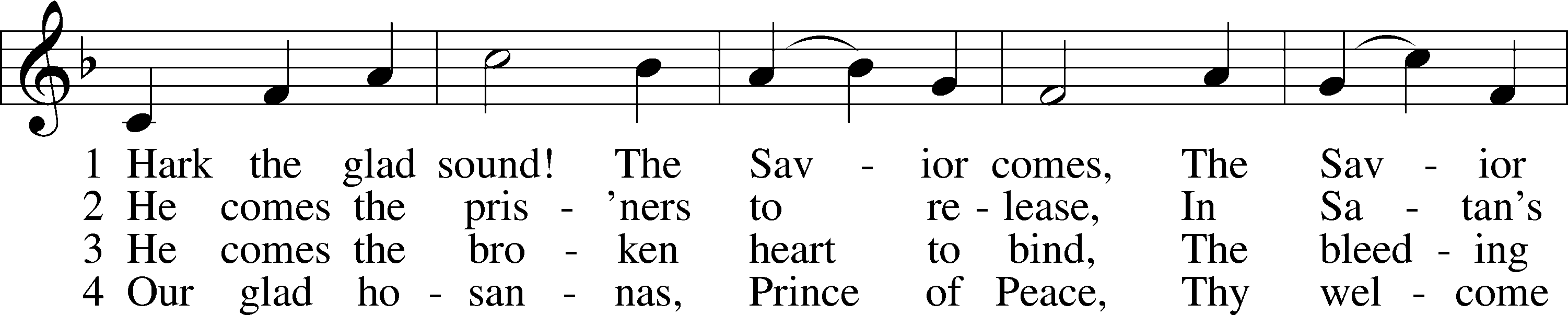 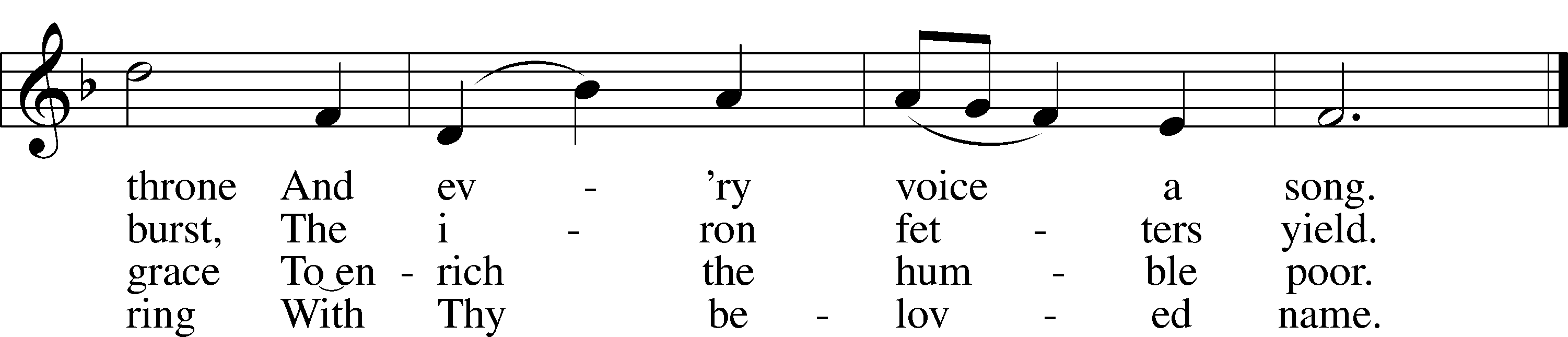 Text: Philip Doddridge, 1702–51 Tune: Thomas Haweis, 1734–1820 Text and tune: Public domain516 Wake, Awake, for Night Is Flying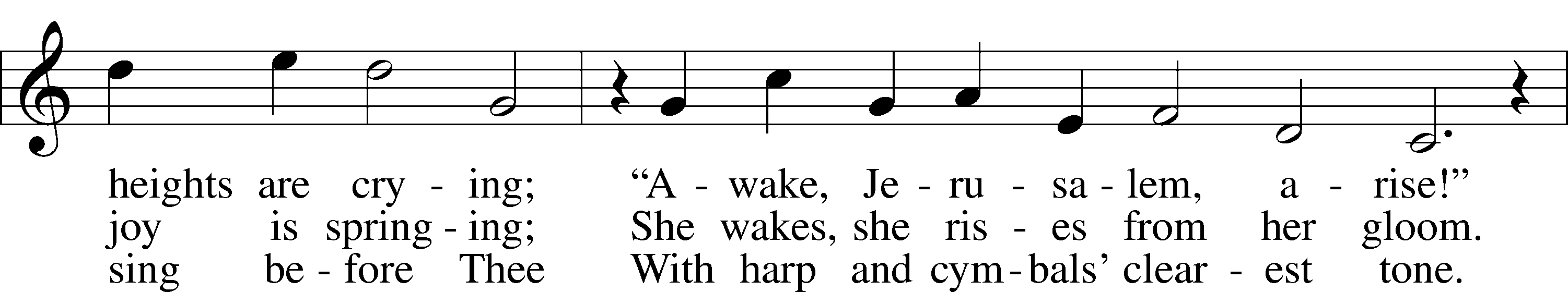 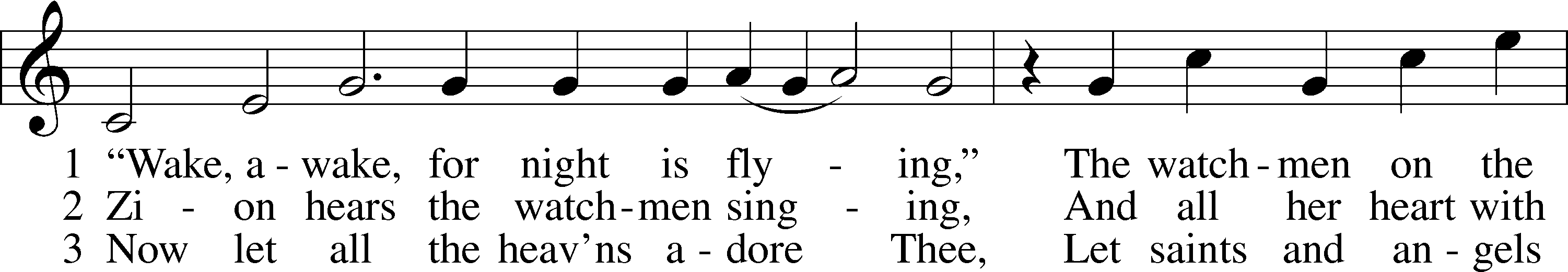 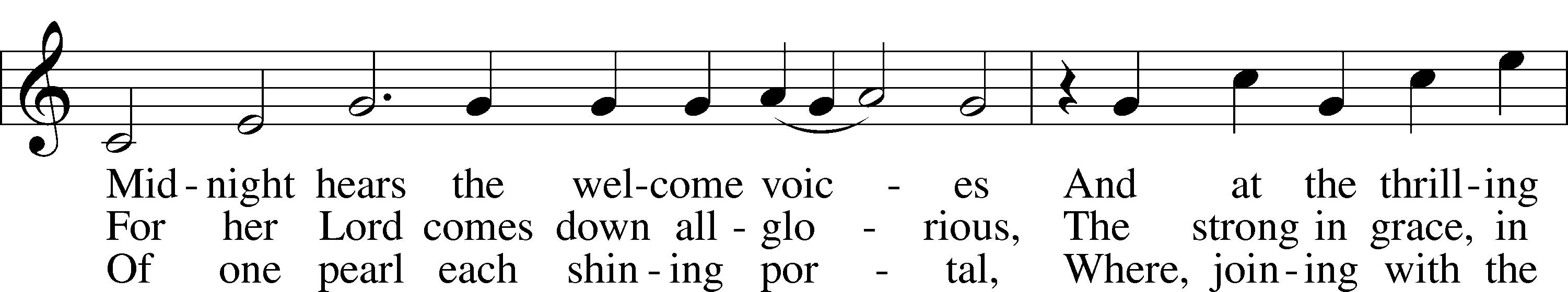 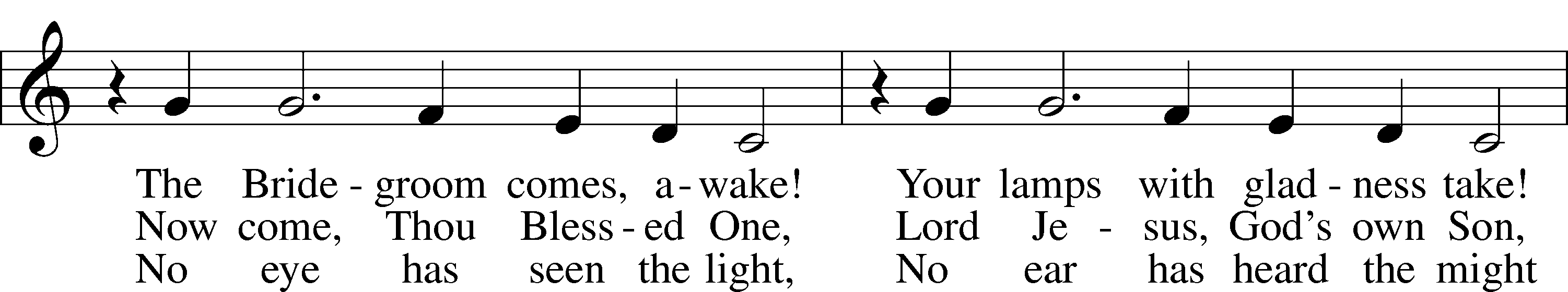 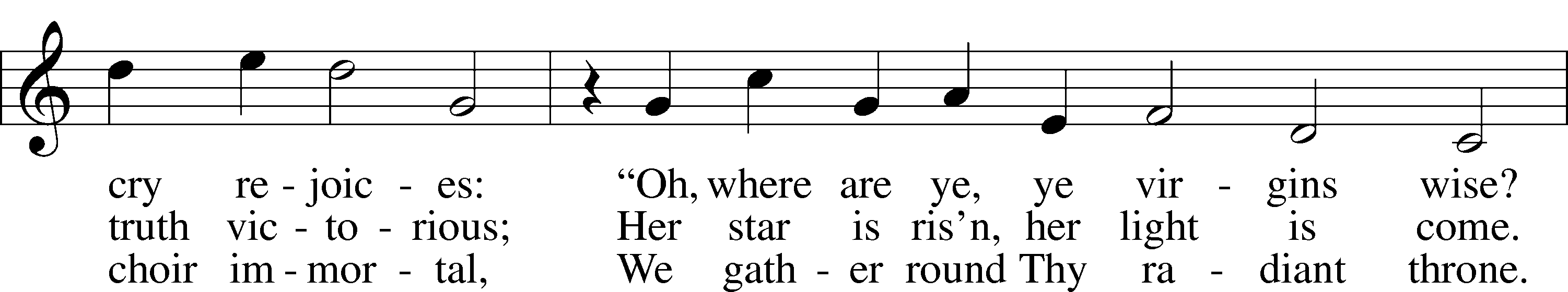 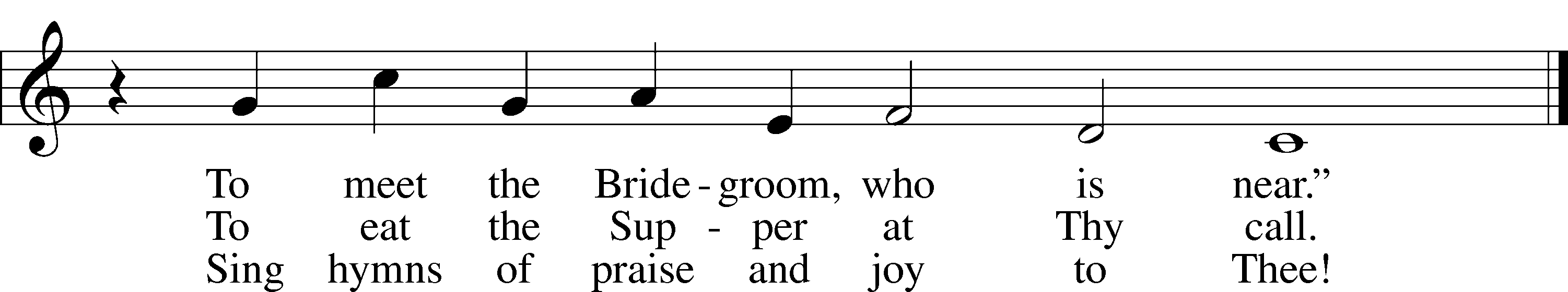 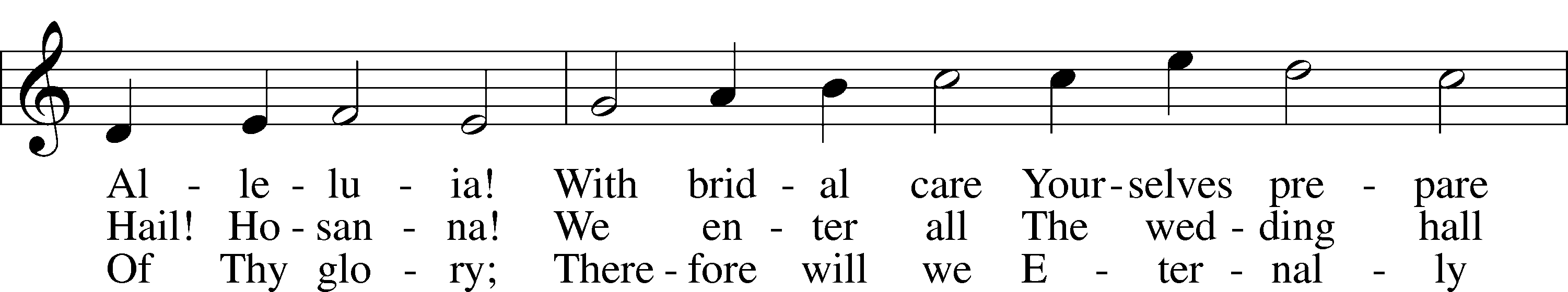 Text: tr. Catherine Winkworth, 1827–78, alt. Text and tune: Philipp Nicolai, 1556–1608 Text and tune: Public domainThe DismissalP	The body and blood of our Lord Jesus Christ strengthen and preserve you in body and soul to life everlasting. Depart T in peace.C	Amen.StandNunc Dimittis	LSB 199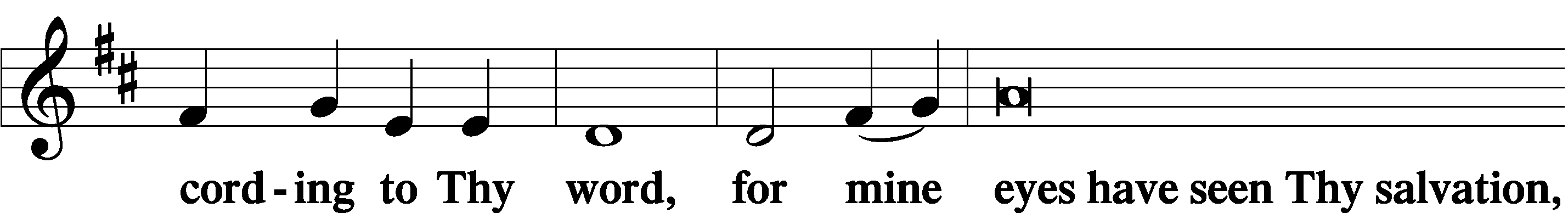 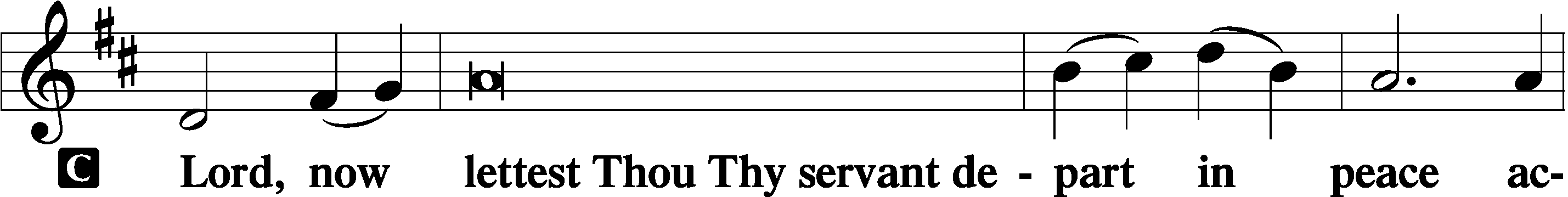 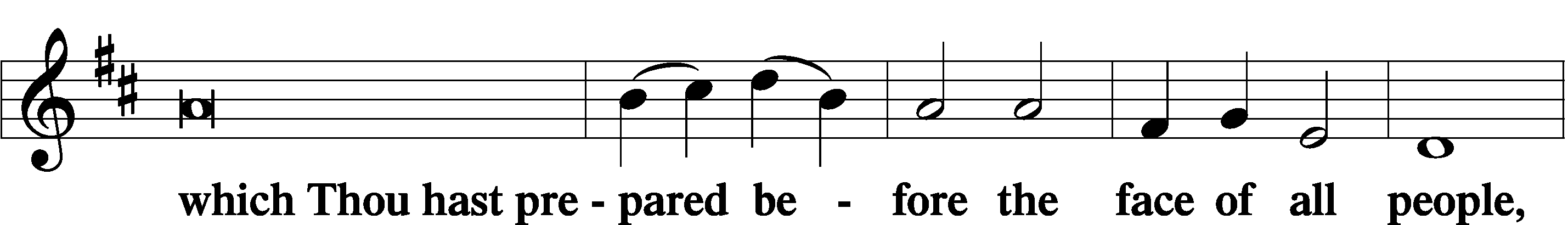 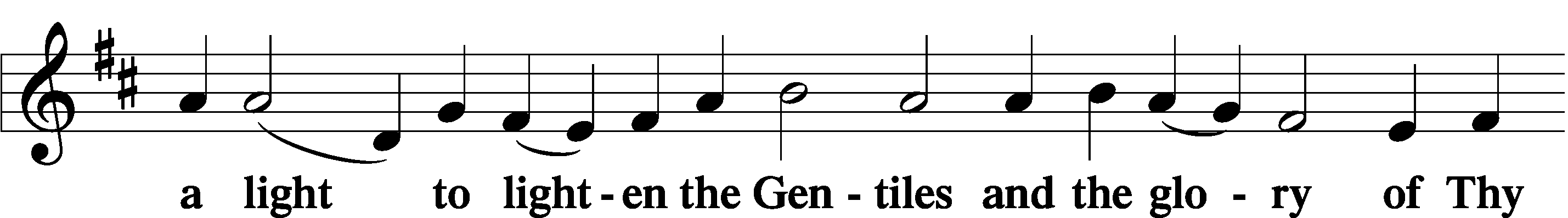 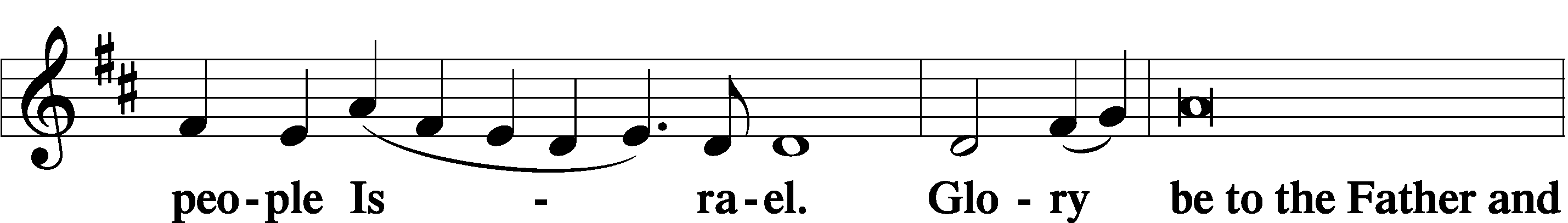 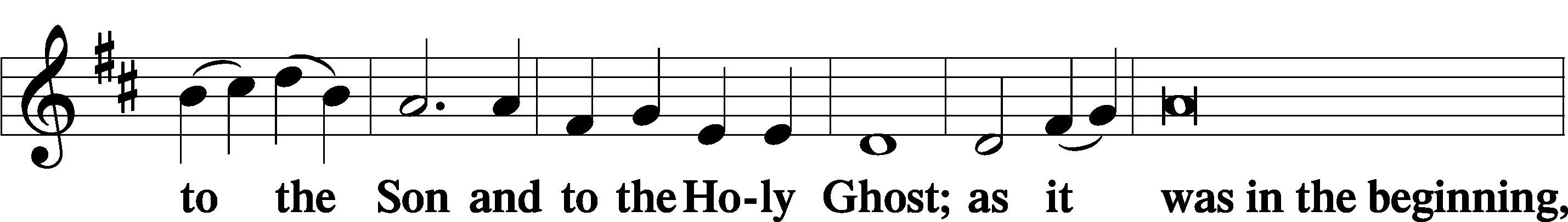 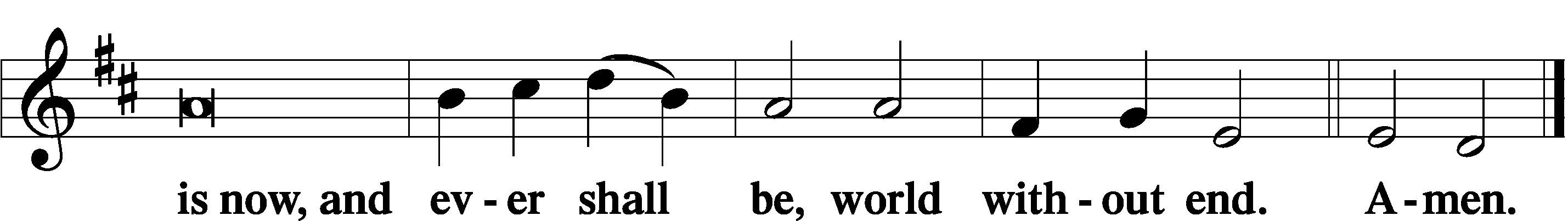 Thanksgiving	LSB 200P	O give thanks unto the Lord, for He is good,C	and His mercy endureth forever.P	Let us pray.	We give thanks to You, almighty God, that You have refreshed us through this salutary gift, and we implore You that of Your mercy You would strengthen us through the same in faith toward You and in fervent love toward one another; through Jesus Christ, Your Son, our Lord, who lives and reigns with You and the Holy Spirit, one God, now and forever.C	Amen.P	The Lord be with you.C	And with thy spirit.Benedicamus	LSB 202P	Bless we the Lord.C	Thanks be to God.Benediction	LSB 202P	The Lord bless you and keep you.	The Lord make His face shine upon you and be gracious unto you.	The Lord lift up His countenance upon you and T give you peace.C	Amen, amen, amen.348 The King Shall Come When Morning Dawns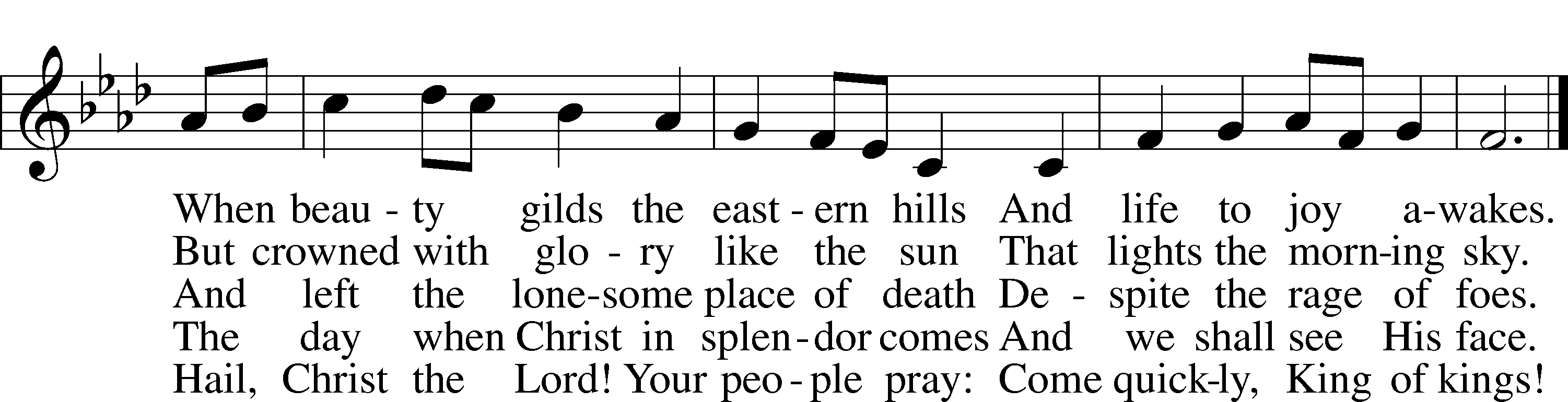 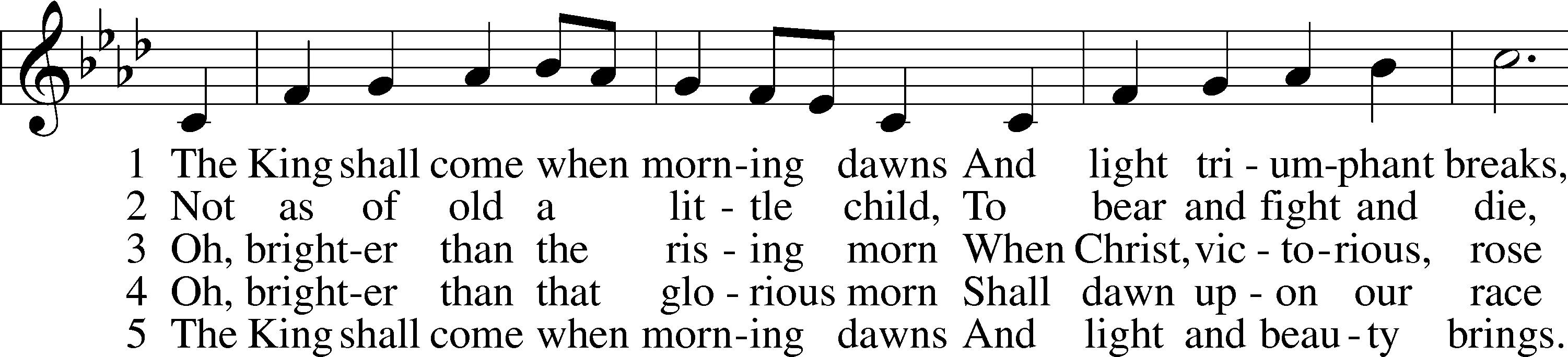 Text: John Brownlie, 1859–1925, alt. Tune: Repository of Sacred Music, Part Second, 1813, Harrisburg, ed. John Wyeth Text and tune: Public domainAnnouncements for November 27th, 2022Advent Meal and Worship: We will be starting midweek Advent meals and worship this week. The meal will start at 5:30p and will be served by the Zion Middle School. Worship will begin at 7:00p. Come join us as we prepare for the celebration of Christ’s birth.Radio Broadcast & Altar Flowers: The sign-up sheets for the 2023 radio broadcasts and flowers are on the bulletin board by the mailboxes. If you want a certain date, sign up ASAP.Youth Poinsettias: For those that ordered poinsettias from the youth group, they will be available for pick up on Sunday, December 4th. There are extras available if you would like to purchase more.Poinsettias to Beautify God’s House: during the two weeks prior to our Savior’s birth can now be purchased. The cost is $13.00, and checks can be made out to Mary Martha. You are welcome to take your poinsettia home following the Divine Service on Christmas Day. The poinsettia order sign-up envelope will be with Holly in the office during the week, and in narthex on Sundays. Questions?  Please contact Carol DeLoach at 308/627-2279.Christmas Decorating: Help!!!  Your church needs you! Please join us in decorating the sanctuary to celebrate our Savior’s birth this Saturday, December 3, at 1:00 pm.  Men are needed especially right at 1:00 pm to put up the tree. Thank you!Annual Food Collection: We have had a great start to our food collection! We will also accept toiletries, cleaning products, paper items, as well as items that cannot be purchased with food stamps. If you are able to gather the items and take them to the Jubilee center, contact the office.Sunday School: The Board of education is looking for volunteers to teach or help with teaching Sunday school. We are looking for 3 -pre-K, K – 2nd and 3rd–5th class teachers, subs or helpers. If you would be willing to teach or be a helper, please contact the office or Matt Hodgson (308)627-7732 -matthodgson1@hotmail.comRadio Broadcast & Altar Flowers: The sign-up sheets for the radio broadcast and altar flowers are up by the mailboxes. Please help Zion spread the Gospel and decorate the sanctuary.SCHOOL NEWSExtra Pies: There are plenty of extra pies left over from our sale. Contact the office for availability and pricing. Christmas Program: The K-8 Christmas Program will be Sunday, December 11th at 4pm. People are allowed to attend the dress rehearsal on Friday, December 9th at 12:30pm. Come listen to the students celebrate the birth of Christ! Refreshments to follow. Parents are asked to bring 2 dozen cookies and/or treats to share with those in attendance.Receipts: Remember to save your grocery receipts, UPC codes and Coke rewards codes. Family Fresh register receipts (all year) and Apple Market receipts (dated September 1 through March 31 of each year) Best Choice UPC (Apple Market & Boogaarts private label) and Our Family UPC (Family Fresh private label) Coke Rewards codes from 20 oz, .5 L, 1.25 L, 2 L, Fridge packs and 24 packs. Just drop them in the small container by the south parking lot door.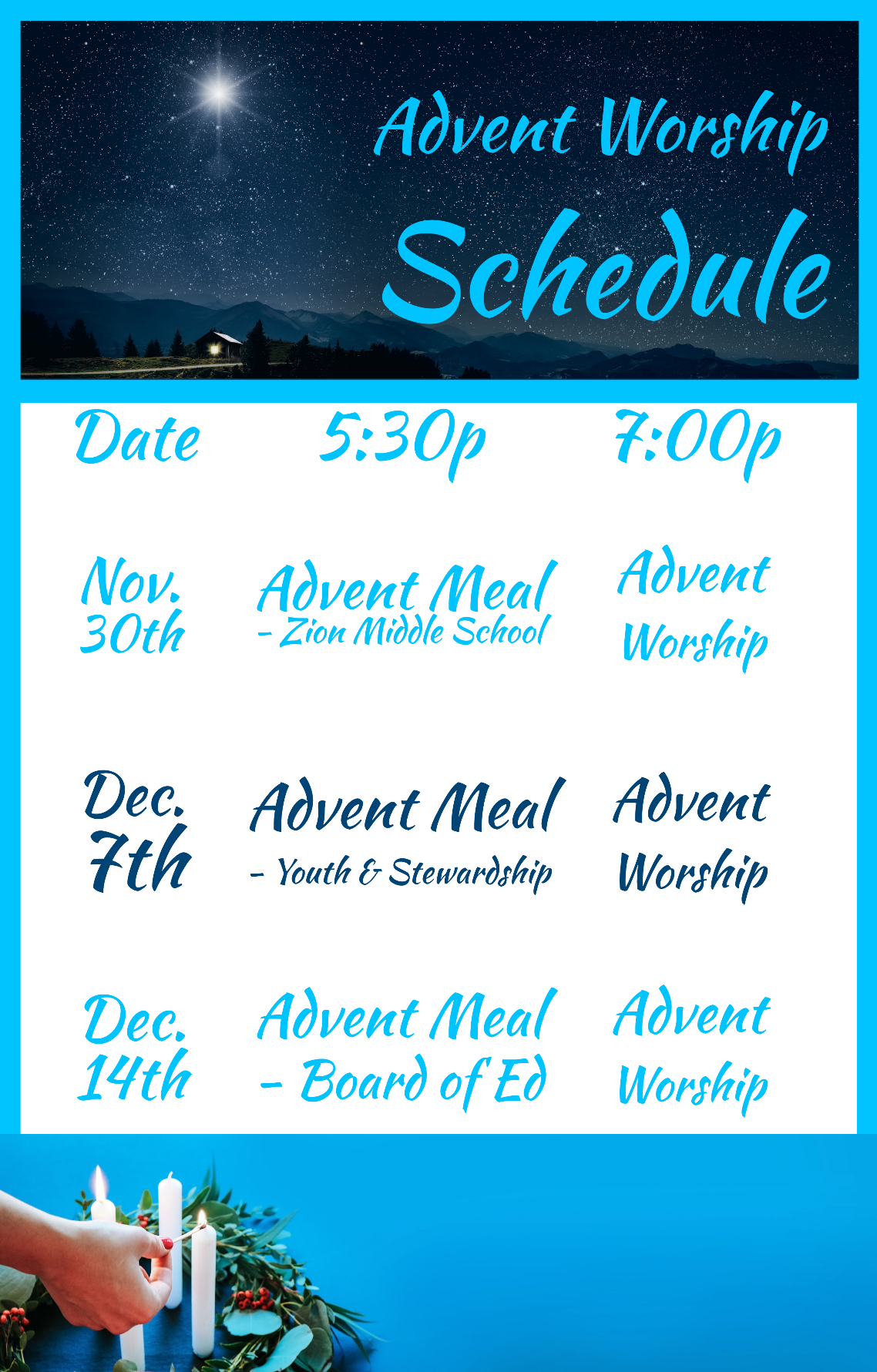 Prayers for Our MembersPrayers for Our MembersNorman Abels (Brookestone Meadows–Elkhorn)HealingJudy AhrensHealingVaughn Albrecht (Mount Carmel)HealingTom & DyAnn AltwineHealingLyle Colsden (Mother Hull)HealingPat Flodine (Cambridge Court)HealingVi Fox (Prairie View)HealingWanda GlanzerHealingJan HatfieldHealingRuby HatfieldHealingEvelyn Heiden (Mother Hull)HealingLinda LuhnHealingJackie OhlmannHealingDiane PlummerHealingDebra SchinkelHealingDon TrampeHealingRobin BakerCancerIvan BombeckCancerBertha MarienauCancerPrayers for Our Members’ Family & FriendsPrayers for Our Members’ Family & FriendsLana Fattig (Eric’s wife)ExpectingRoger Young (Tiffany Davis’ father)Parkinson’sDeb Engles (Lorelie’s sister)HealingPaul Hanneman (Lorelie’s brother)HealingRoger Hoffman (Marc’s father)HealingLuetta Lammers (Ruby Hatfield’s sister)HealingLeRoyce Margaritz (brother of Wanda Glanzer)HealingTim Powers (Kim Wilken’s brother)HealingHoward Quandt (Don & Shirley Helmbrecht’s family)HealingDavid & Carol Shiers (Jessica’s parents)HealingRandy Solomon (Beth Rosenthal’s father)HealingJonah (Jase & Jarren Blattner’s friend)CancerGlenda Fichtner (Ruby Hatfield’s niece)CancerRon Halvorsen (Jeff’s dad)CancerSharon Mulhair (Pam Uhlir’s cousin)CancerMilton Naprstek (Marilyn Fuqua’s brother)CancerCindy Pietsch (Ellen Koopman’s sister-in-law)CancerRick Schnacker (Marilyn Fuqua’s nephew)CancerTyrone Uhlir (Pam’s nephew)CancerRay Vang (Don & Shirley Helmbrecht’s brother-in-law)CancerOur Response to the GospelDate: 11/20/2022Offering: $6,123 Weekly Need: $7,500Offering Options:To worship the Lord with your offering: 1) Place your offering in the offering plate as you enter or leave.2) Go to zionkearney.churchtrac.com/give3) Go to zionkearney.com and click on the ChurchTrac icon4) Mail your gift to Zion Lutheran Church, 2421 C Ave, Kearney, NE 68847 or place it in the mail slot on the south side of the building.Today’s Radio Broadcast is sponsored by Vi Fox, with many thanks for the Radio Broadcast.Today’s Altar Flowers are giving by Paul & Rachael Burger, in honor of their anniversary on the 28th.Worship AssistantsWorship AssistantsSunday, November 27th – 9:00amSunday, November 27th – 9:00amElder: Bruce BrooksAcolyte: Noah RandolphAnnouncer: Carol KreutzerUsher: Mike WilkensEngineer: Jared NuttelmanAltar Guild:  Brooke Fisher & Tracy SchakeSunday, December 4th – 9:00amSunday, December 4th – 9:00amElder: Elder RosenthalAcolyte: Brynne FisherAnnouncer: Brooke FisherUsher: Fred FlessnerEngineer: Reilly FisherAltar Guild: Beth Rosenthal & Shirley HelmbrechtTThis Week at ZionTThis Week at ZionTThis Week at ZionSun 11/27First Sunday in Advent9:00a10:30a10:30a5:00pDivine ServiceAdult Bible Study & Sunday SchoolRadio Broadcast    1460AM & 92.1FMDivine ServiceMon 11/28AnniversariesPaul & Rachael BurgerMike & Melinda DulitzTues 11/291:30pBirthdaysSleeping MatsHendrix HerreraChristopher HoehnerWed 11/308:30a5:30p7:00p8:00pChapelAdvent MealAdvent ServiceAdult ChoirThurs 12/1BirthdaysMike DulitzMakenna StarkeyFri 12/2Sat 12/31:00pChristmas DecoratingSun 12/49:00a10:30a10:30a5:00pDivine ServiceAdult Bible Study & Sunday SchoolRadio Broadcast    1460AM & 92.1FMDivine Service